КАК ДИКИЕ ЖИВОТНЫЕ ГОТОВЯТСЯ К ЗИМЕ.

Дети должны знать:

- названия диких животных наших лесов: медведь, волк, лось, кабан, барсук, бобер, лиса, заяц, белка, еж, рысь;
- что дикие животные сами добывают себе еду, сами строят себе жилище;
- как называется жилище медведя (берлога), волка (логово), лисы (нора), белки (дупло);
- кто ещё из зверей живёт в норках (зайцы, кроты, мыши, суслики, хомяки);
- кто из зверей меняет цвет шубки (заяц, белка), рога (лось, олень);
- различать названия частей тела животных и людей.

Расширение словарного запаса детей:

Существительные: медведь, волк, лиса, заяц, ёжик, лось, олень, кабан, барсук, рысь, белка, берлога, логово, нора, дупло, шерсть, шкура, хищники;

Прилагательные: лохматый, косматый, пушистый, сильный, хитрый, колючий, быстрый, ловкий, бурый, зубастый, неуклюжий, косолапый, пугливый, длинноухий;

Глаголы: охотится, крадется, воет, пугается, скачет, переваливается, хитрит, выслеживает, запасает, рыть, зимовать, залегает, впадает (в спячку).


Беседа "Как дикие звери к зиме готовятся."

Скоро наступит зима. У животных леса самая тяжелая пора. Они готовятся встретить зиму. Некоторые животные будут всю зиму мирно спать в своих домиках. Кто это? Медведь и ежик. Три месяца – это очень долгий срок, поэтому сейчас эти животные должны как следует есть, накопить много жира, чтобы не замерзнуть и не проголодаться до весны. Они утепляют свои домики. 



- Где спрячется ежик? В норе.



- Где будет спать медведь? В берлоге. 

Но есть животные, у которых домика нет и они всю зиму будут бегать по лесу, искать себе пропитание.



Заяц меняет шубу летнюю на зимнюю. Она не только теплее, но и другого цвета. 

- Какого? - Почему белого?
- От кого спасают зайца его длинные ноги и белая шубка? От лисы и волка.



Это хищные звери. Если поймают зайца, тому не поздоровится. У лисицы есть дом – нора, там она может спрятаться от зимней стужи, а у волка – волчье логово. 

- А нужно ли менять лисе и волку свои шубки на новые, зимние? Конечно, нужно. 
Ведь летом и мы с вами носим одежду легкую, чтобы было не жарко, а зимой надеваем более теплую, вот и животные также должны переодеться. 
Это не значит, что они снимают свои шкурки и надевают новые, просто у них отрастает другой, более теплый мех. Такой период в жизни животных, называется линькой.



Еще один маленький пушистый житель леса, который меняет цвет своей шубки к зиме.
Белка все лето была рыженькая, а к зиме становится серенькой. 



-Где живет белка? В дупле. 
-Как она подготовилась к зиме? 
Она все лето и осень собирала грибы, ягоды и прятала их в различных местах. Зимой она свои запасы ищет, но, к сожалению, не всегда находит. Зато на том месте, где были спрятаны шишки или орешки, весной может появиться маленький росточек и через несколько лет здесь будет расти новое дерево или куст.



- А вот этот красавец лесной носит на своей голове красивое украшение.
- Кто это? Лось. 
- Чем питается лось? Растениями.
-А много ли растений зимой можно найти в лесу? 
В лесу много деревьев и кустарников. Вот их кору и ест этот большой зверь. Много ли ему надо для пропитания? Много. Поэтому лесничие и подкармливают этих красивых животных, чтобы они могли перезимовать. Лесничий – человек, который следит за сохранностью леса.

Дидактическое упражнение "Один-много" (образование множественного числа существительных):

Лиса – лис.
Ёж – ежей.
Белка – белок.
Заяц – зайцев.
Волк – волков.
Лось – лосей.
Кабан – кабанов.
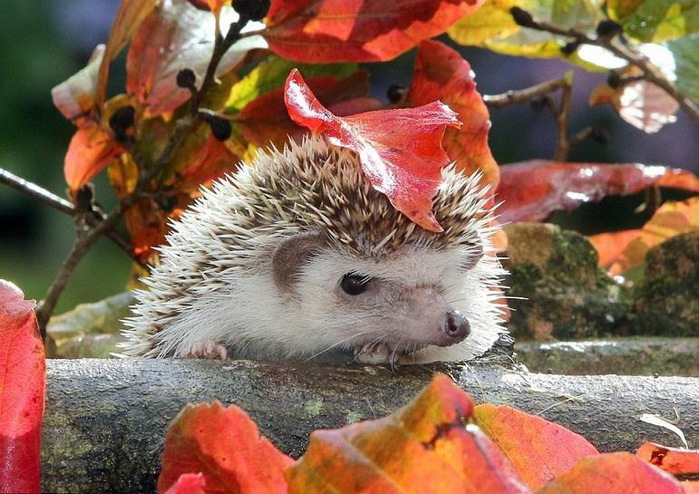 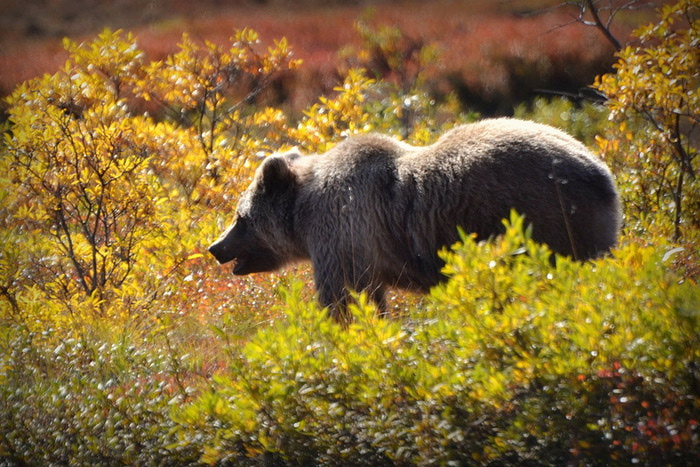 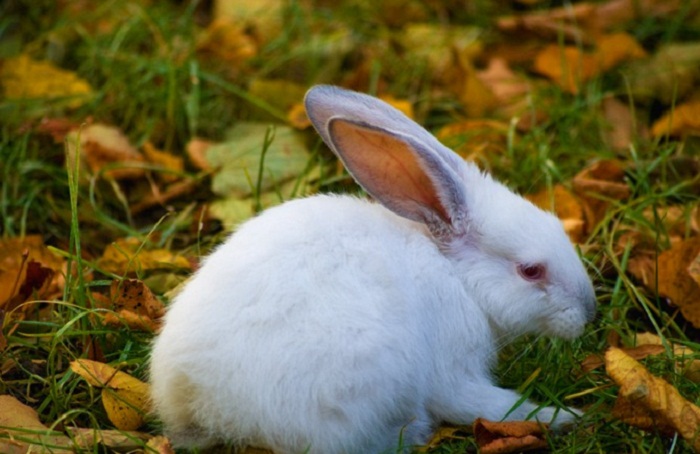 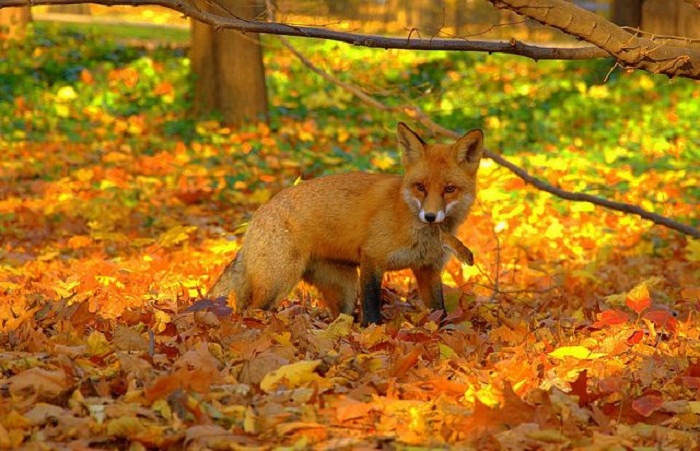 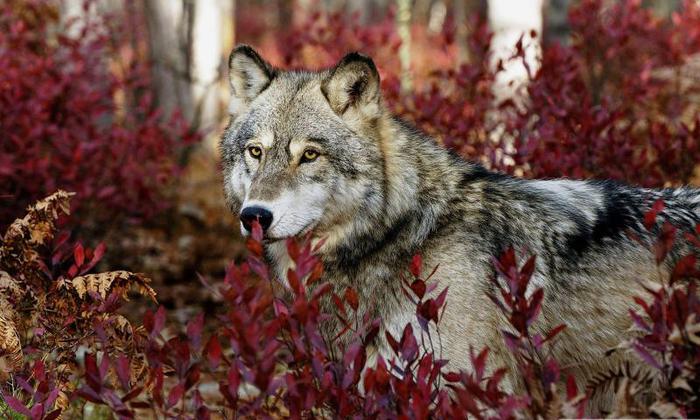 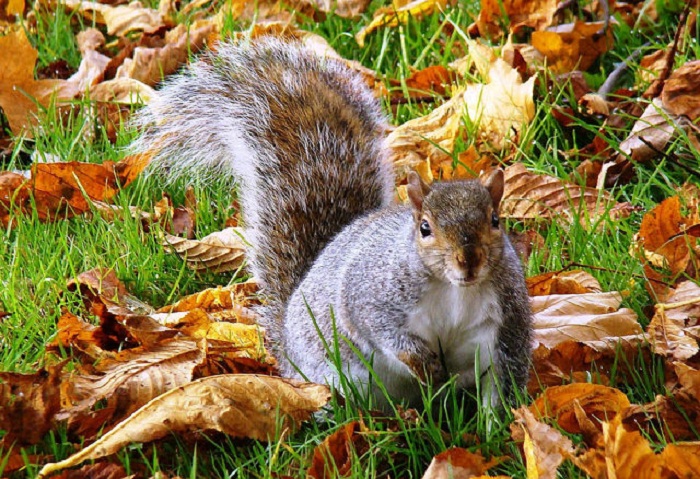 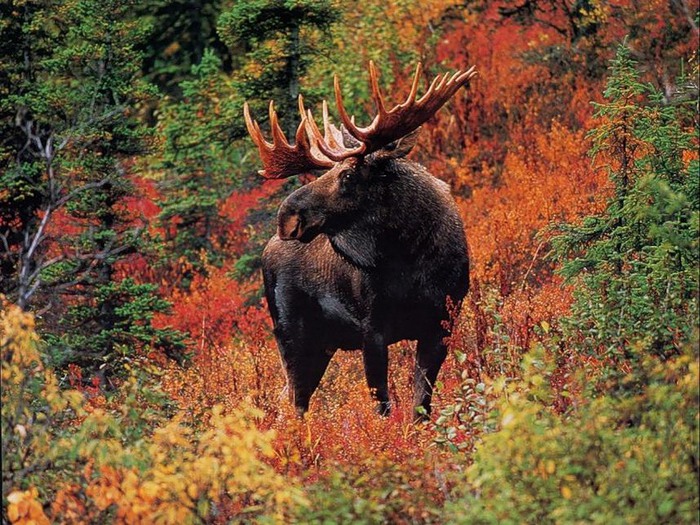 
Дидактическое упражнение "Назови ласково" (образование существительных с уменьшительно-ласкательными суффиксами в ед. и мн. числе) :

Белка – белочка.
Лиса – лисичка.
Заяц – зайчишка, зайчонок.
Белка – бельчонок.
Медведь – медвежонок.
Волк – волчонок.


Дидактическая игра "Чей? Чья? Чье? Чьи?"

Хвост лисы — лисий хвост. 
Лапа медведя — медвежья лапа. 
Зубы волка — волчьи зубы. 
Иголки ежа — ежиные иголки.

След чей?- лисий, волчий, медвежий, заячий, беличий.
Уши чьи?- лисьи, волчьи, медвежьи, заячьи, беличьи.
Голова чья?- лисья, волчья, медвежья, заячья, беличья.

Дидактическое упражнение "Подбери определения" :

Волк (какой?) – серый, зубастый, страшный, …
Медведь (какой?) – бурый, косолапый, неуклюжий, …
Лиса (какая?) – хитрая, пушистая, рыжая, …
Ёж (какой?) – колючий, маленький, …
Заяц (какой?) – длинноухий, пугливый, трусливый, маленький,

Дидактическая игра "Кто где живёт?" (употребление именительного падежа сущ-х):

В берлоге живёт (кто?) – медведь.
В норе живёт (кто?) – лиса.
В логове живёт (кто?) – волк.
В норке живёт (кто?) – ёжик.
В дупле живёт (кто?) – белка.

Дидактическое упражнение "Сравни животных с людьми".

У человека — рот, а у животных – пасть.
У человека — лицо, а у животных – морда.
У человека — зубы, а у животных – клыки.
У человека — живот, а у животных – брюхо.
У человека — ногти, а у животных – когти.
У человека — руки, а у животных – лапы.

Дидактическая игра "Назови семью" (упражнение в словообразовании):



Папа – медведь, мама – медведица, детёныш(и) – медвежонок (медвежата).



Папа – волк, мама – волчица, детёныш(и) – волчонок (волчата).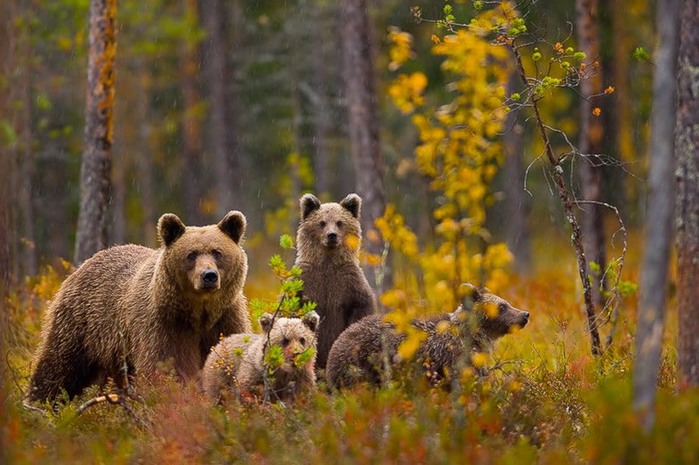 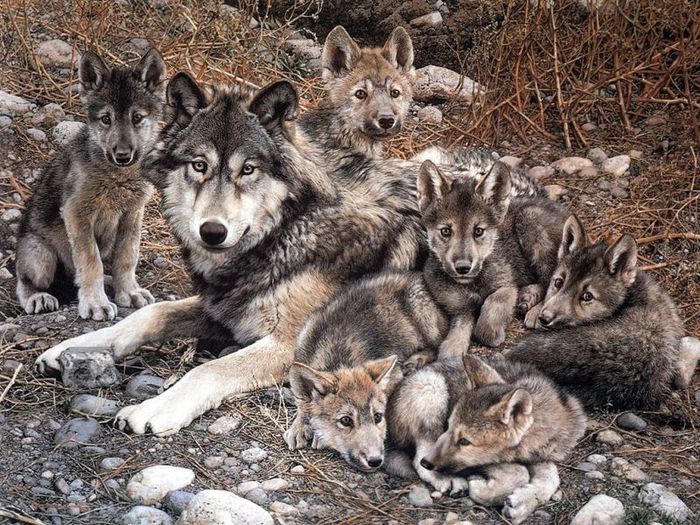 


Папа – лис, мама – лисица, детёныш(и) – лисёнок (лисята).

Папа – заяц, мама – зайчиха, детёныш(и) – зайчонок (зайчата).




Дидактическое упражнение "Что лишнее и почему?"

Белка, лиса, корова, волк (корова, так как остальные – дикие животные).
Ёжик, медведь, заяц, собака (собака, так как остальные – дикие животные).
Заяц, собака, корова, кошка (заяц, так как остальные – дом. животные).
Лиса, кошка, заяц, волк (кошка, так как остальные – дикие животные).
Лошадь, медведь, коза, собака (медведь, так как остальные – дом. животные).


Игра "У кого – кто?"

У медведя – медвежата.
У лисы - ...
У волка - ...
У зайца - ...
У ёжика - ...
У белки - ... и т.д.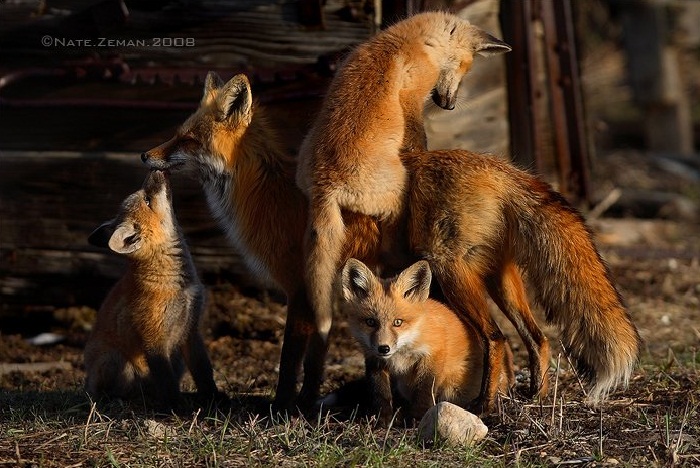 